KRAJOWY FUNDUSZ SZKOLENIOWY                                 			  									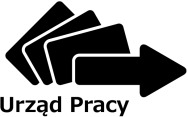 Załącznik nr 2 do umowy……………………………………………….				        	                   …………………………dn………………..2017.r.Nazwa / imię i nazwisko pracodawcyRozliczenie umowy nr …… z dnia ………..w sprawie finansowania działań obejmujących kształcenie ustawiczne 
pracowników i pracodawcy z Krajowego Funduszu Szkoleniowego								Urząd Pracy:………………………………………Rozliczenie umowy – wypełnia Powiatowy /Grodzki Urząd PracyLp ZREALIZOWANE DZIAŁANIALiczba zrealizowanych  działań w danej formie pomocyLiczba osób objętych działaniemWartość wydatkowanych 
środków w PLNWartość wydatkowanych 
środków w PLN1.Określenie potrzeb pracodawcy w zakresie kształcenia ustawicznego w związku z ubieganiem się o sfinansowanie tego kształcenia ze środków KFS2.Kursy3.Studia podyplomowe4.Egzaminy umożliwiające uzyskanie dyplomów potwierdzających nabycie umiejętności, kwalifikacji lub uprawnień zawodowych5.Badania lekarskie i psychologiczne wymagane do podjęcia kształcenia lub pracy zawodowej po ukończonym kształceniu*6.Ubezpieczenie od następstw nieszczęśliwych wypadków w związku z podjętym kształceniem**ŁĄCZNA KWOTA WYDATKÓW:ŁĄCZNA KWOTA WYDATKÓW:ŁĄCZNA KWOTA WYDATKÓW:ŁĄCZNA KWOTA WYDATKÓW:w tym wartość wkładu własnego:w tym wartość wkładu własnego:w tym wartość wkładu własnego:w tym wartość wkładu własnego:* należy podać liczbę dokumentów finansowych potwierdzających zakup usługi** należy podać liczbę wykupionych polis NNW* należy podać liczbę dokumentów finansowych potwierdzających zakup usługi** należy podać liczbę wykupionych polis NNW* należy podać liczbę dokumentów finansowych potwierdzających zakup usługi** należy podać liczbę wykupionych polis NNW* należy podać liczbę dokumentów finansowych potwierdzających zakup usługi** należy podać liczbę wykupionych polis NNW* należy podać liczbę dokumentów finansowych potwierdzających zakup usługi** należy podać liczbę wykupionych polis NNW* należy podać liczbę dokumentów finansowych potwierdzających zakup usługi** należy podać liczbę wykupionych polis NNWOŚWIADCZENIEOświadczam, że środki KFS na sfinansowanie kosztów działań ma rzecz  kształcenia ustawicznego pracowników i pracodawców nie przekroczyły 300% przeciętnego wynagrodzenia w bieżącym roku kalendarzowym na jednego uczestnika.OŚWIADCZENIEOświadczam, że środki KFS na sfinansowanie kosztów działań ma rzecz  kształcenia ustawicznego pracowników i pracodawców nie przekroczyły 300% przeciętnego wynagrodzenia w bieżącym roku kalendarzowym na jednego uczestnika.OŚWIADCZENIEOświadczam, że środki KFS na sfinansowanie kosztów działań ma rzecz  kształcenia ustawicznego pracowników i pracodawców nie przekroczyły 300% przeciętnego wynagrodzenia w bieżącym roku kalendarzowym na jednego uczestnika.OŚWIADCZENIEOświadczam, że środki KFS na sfinansowanie kosztów działań ma rzecz  kształcenia ustawicznego pracowników i pracodawców nie przekroczyły 300% przeciętnego wynagrodzenia w bieżącym roku kalendarzowym na jednego uczestnika.OŚWIADCZENIEOświadczam, że środki KFS na sfinansowanie kosztów działań ma rzecz  kształcenia ustawicznego pracowników i pracodawców nie przekroczyły 300% przeciętnego wynagrodzenia w bieżącym roku kalendarzowym na jednego uczestnika.DATA I PODPIS WNIOSKODAWCY/osoby uprawnionej do składania oświadczeń woli w imieniu wnioskodawcy/LpWYKAZ PRZEDKŁADANYCH ZAŁĄCZNIKÓW 
(W ZALEŻNOŚCI OD ZREALIZOWANYCH DZIAŁAŃ):Liczba załączonych dokumentów1.potwierdzone za zgodność z oryginałem kopie zawartych umów z pracownikami, odbywającymi kształcenie ustawiczne,2.potwierdzone za zgodność z oryginałem kopie zaświadczeń, certyfikatów lub innych dokumentów, potwierdzających ukończenie przez skierowane osoby działań z zakresu kształcenia ustawicznego,3.potwierdzone za zgodność z oryginałem kopie polis ubezpieczenia od następstw nieszczęśliwych wypadków w związku z podjętym kształceniem,4.potwierdzone za zgodność z oryginałem kopie faktur lub innych dokumentów księgowych o równoważnej wartości dowodowej wraz z dowodami płatności za wykonane działania obejmujące kształcenie ustawiczne (dokumenty księgowe powinny być również odpowiednio opisane, aby widoczny był związek wydatku z działaniami wymienionymi w §2 ust. 2 umowy),5.Inne (należy podać jakie):Lp,.ROZLICZENIE UMOWYADNOTACJE DOTYCZACE ROZLICZENIA UMOWYDATA I PODPIS OSOBY 
WERYFIKUJĄCEJ 
ROZLICZENIE UMOWY1.Sprawdzono pod względem formalnym i merytorycznym2.Wezwany do uzupełnienia3.Wpływ uzupełnienia4..Umowa rozliczona pozytywnie5.Umowa rozliczona negatywnie / uzasadnienieDecyzja Dyrektora powiatowego  urzędu pracy;Stwierdzam, że środki na kształcenie ustawiczne z KFS, przyznane dla: …........................................................................... …........................................................................................................................................................................................ ……………………………………………………….………………………………………………………........................................................................................................... 
                                                             ( Nazwa Firmy)w wysokości: …………………….zł. (słownie: …....................................................................................................  ……………………………………………....................................................................…..........................................…...........................................................................................................................................................................)zostały ostatecznie rozliczone w następujący sposób:Środki rozliczone zgodnie z zawartą umową:                  ……………………………zł(słownie: …....................................................................................................  ……………………………………………....................................................................…..........................................…..................................................................................................................................................................................................................................)Środki niewykorzystane lub wykorzystane niezgodnie z zawartą umową, podlegające zwrotowi:                 ……………………………zł(słownie: …....................................................................................................  ……………………………………………....................................................................…..........................................….................................................................................................................................................................................................................................)                                                                 …............…...................................................................
                                                                                                                  data , pieczęć i podpis dyrektoraStwierdzam, że środki na kształcenie ustawiczne z KFS, przyznane dla: …........................................................................... …........................................................................................................................................................................................ ……………………………………………………….………………………………………………………........................................................................................................... 
                                                             ( Nazwa Firmy)w wysokości: …………………….zł. (słownie: …....................................................................................................  ……………………………………………....................................................................…..........................................…...........................................................................................................................................................................)zostały ostatecznie rozliczone w następujący sposób:Środki rozliczone zgodnie z zawartą umową:                  ……………………………zł(słownie: …....................................................................................................  ……………………………………………....................................................................…..........................................…..................................................................................................................................................................................................................................)Środki niewykorzystane lub wykorzystane niezgodnie z zawartą umową, podlegające zwrotowi:                 ……………………………zł(słownie: …....................................................................................................  ……………………………………………....................................................................…..........................................….................................................................................................................................................................................................................................)                                                                 …............…...................................................................
                                                                                                                  data , pieczęć i podpis dyrektora